07/02/19Dear parent/carer,We will be offering after-school activity clubs every week which be delivered by coaching providers Kanga Sports. They run on Mondays through to Thursdays 3.15 – 4.15pm (collection from the main entrance). PE kits must be worn, no jewellery (tape or remove earrings) and long hair to be tied back or children will not be able to participate.If you would like your child to attend any of the clubs, these can be booked and paid for via the school money online system. Please note - these clubs are on a first come first served basis. Please return by Wednesday 12th February.Please find a timetable below of after school sports activities. 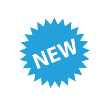 The clubs will start w/c 24th Feb 2020 and run until 3rd April (incl). Yours faithfully                                                        Mr Hussain(Administrator) After-school Activities Spring Term 2Child’s Name ___________________________________              Class___________________I would like my child to attend:You will receive confirmation via text if your child has got a place or not.Any medical conditions: ______________________________ 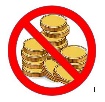 Sign: ____________________________Date_____________                          DaySportYear/sPriceMondayDodgeballYears 1 and 2£18.00 TuesdayTag RugbyYears 3,4,5 & 6£18.00 WednesdayZumbaYears 1 to 6£18.00 ThursdayNetballYears 1 to 6£18.00 Monday – KS1 DODGEBALLWednesday – ZUMBATuesday – KS2 TAG RUGBYThursday – NETBALL                                    